Publicado en Pamplona el 06/04/2018 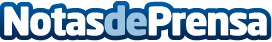 El Pabellón Anaitasuna espera el lleno, en el primer Campeonato de España del Peso medio de BoxeoJoxe Vicente Eguzkiza destaca que se celebre por primera vez en Navarra un Campeonato de España de estas características y espera que "la bombonera" cuelgue el no hay billetes para ver y disfrutar de este gran combate y del resto de peleas profesionales que se han preparado para este 14 de abril a partir de las 20:00 horasDatos de contacto:Ricardo BarquínNota de prensa publicada en: https://www.notasdeprensa.es/el-pabellon-anaitasuna-espera-el-lleno-en-el Categorias: Nacional Navarra Eventos Otros deportes http://www.notasdeprensa.es